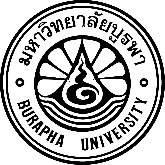 Animal Care and Use ProtocolAquatic Animals Study Protocol(กรอกข้อมูลเป็นภาษาไทย หรือ ภาษาอังกฤษ)1. Protocol title:    (Thai) 		(English) 	If this protocol is a part of the main project, please provide the main project title    (Thai) 		(English) 	    Principal investigator of the main project	Name	Affiliation		Phone	E-mail		Animal use license no	Expired date	2. Principal investigator of the submitted protocol: For a student thesis, the principal investigator is the principal adviser and the student is a co-investigator.	Name	Affiliation		Phone	E-mail		Animal use license no	Expired date	3. Co-Investigators:	3.1 Name	Affiliation		Phone	E-mail		Animal use license no	Expired date		3.2 Name	Affiliation		Phone	E-mail		Animal use license no	Expired date		3.3 Name	Affiliation		Phone	E-mail		Animal use license no	Expired date	4. Contact person in case of emergency 	Name	Affiliation		Phone	E-mail	5. Type of animal protocol:     Research: in the field of 	     Testing/Monitoring, specify	     Teaching: course title/ level	     Biological production, specify 	     Animal breeding, specify	     Other, specify	6. Anticipated protocol period: From ……….............................. to	    (วันเริ่มต้นต้องไม่ก่อนวันที่โครงการได้รับการรับรอง)7. Grant proposal: Please select ONE of the following options To be submitted; from	     Amount requested	     Funding period from	to	 Has been submitted; from	     Amount requested	     Funding period from	to	 Received from	     Amount requested	     Funding period from	to	 Other	Your signature(s) as Principal investigator (PI) and Co-investigator(s) on this application verify that the information herein is true and correct and that you are familiar with and will comply with the standard of animal care and use established under the ethical guidelines and policies of Burapha University (BUU) and Office of the National Research Council of Thailand (NRCT).Principal investigator: Name …………….............................…… __________________________	________________    (Signature) 			         (Date)Co-investigator: 	  Name …………….............................……__________________________	________________    (Signature) 			         (Date)Co-investigator: 	  Name …………….............................……__________________________	________________    (Signature) 			         (Date)Co-investigator:	  Name …………….............................……__________________________	________________    (Signature) 			         (Date)*****************************************************************************Approval:BUU-IACUC review: 		 Approved		 Disapproved				 __________________________	________________ 					 (Chair, BUU-IACUC)	                        (Date)Burapha UniversityStandardized Research Protocol Format for Permission of Animal Care and Use1. Protocol title:    (Thai) 	..	(English) 	. 2. Non-technical summary: Provide a brief description of the project that is easily understood by non-scientists, expressing its significance and your reasons for undertaken the study.3. Rationale and literature review: Include a brief statement of the requirement for the information being sought. Typically, the literature or the experience that led to the proposal will be briefly reviewed, references cited will be provided.4. Objective(s)/hypothesis: Provide goal/specific aim of this project.5. Potential benefits of the study: Explain how the study is important to human or animal health and the advancement of knowledge6. Experimental design and general procedures: Provide a complete description of animal use, including animal species, study groups, and what will be done to the animals. Succinctly outline the formal scientific plan and direction for experimentation. A diagram or chart may be helpful to explain complex design.7. Animal used and justification:7.1 Description of animals7.1.1 Special consideration: List specialized requirements for the research animals. (If any)7.1.2 Source/ Vendor Nature: Perform without contravention to law and careful execution.                   Recognizing the health of animals, endangered species and                      Ecosystems. Laboratory animals: Specify the source with genetic quality and health                                          certificates.                      		……………………..		 Commercial source, specify	 Other, specify 			7.1.3 Transportation	                      	……………………..	                      	……………………..	  7.1.4 Prevention of injury and/or infection during transportation                      	……………………..	                      	……………………..	  7.1.5 Quarantine No Yes, specify the method, location and duration 7.2 Scientific justification for animal species; number requested; and data analysis.7.2.1 	Animal model and species justification: Provide a scientific justification for the choice of animal model(s). What physiological and morphological characteristics does this animal possess that make it the best possible model?7.2.2 	Number of animals required: Provide an explanation of how the numbers of animals to be used in each group or total were appropriate. Number of animals used in the experiment should be based on scientific and statistical requirements to achieve objectives.	7.2.3 	Data analysis/statistical method: List the statistical test(s) planned or describe                                   	 the strategy intended to evaluate the data.8. Animal care8.1 Study location: Study area where the animals will be housed.                       	……………………..	                      	……………………..	8.2 Aquatic housing system Open system Closed system Semi-open system Other e.g. sheltered, outdoor or naturalistic system, specify……………..........8.3 Macroenvironment (Animal holding room/space)8.3.1 Temperature Ambient 	 Other, specify (oC)		8.3.2 Humidity, specify (%)		8.3.3 Ventilation system, specify		8.3.4 Illumination			8.3.4.1 Light source				 Natural				 Fluorescent/ LED ……….................…. Lux	 Other, specify	       Intensity ……........................… Lux8.3.4.2 Photoperiod 	                         8.3.5 Noise and vibration control			 No	 Yes, describe	8.4 Microenvironment: i.e., water that directly contacts with the animals8.4.1 Water system	 Recirculation system	 Flow-through/single-pass system	 Static system	 Other, specify 	           8.4.2 Type of water	 	             Freshwater	                       	 Seawater			 Brackish water	8.4.3 Source of water	8.4.4 Water quality treatment and control Water pre-treatment and chemical removal No	 Yes, please specify (chemicals/ozone/UV/etc.)	 Water quality control	 Parameters, specify	             Salinity (ppt), specify		 Frequency of water quality testing, specify 			 Water changing schedule: ……... days; changing ………..%       	8.4.5 Life support system	 No Yes, specify				 using life support system or filter system	 Other, specify			8.4.6 Water temperature control			 Ambient temperature                          Will be set at the range ….............. to …............... C		 		8.4.7 Behavioral management			 No Yes, environmental enrichment will be provided to elicit      Appropriate  behaviors		8.4.8 Social management	 Single housing because		 Social housing, number of animals per tank	8.4.9 Sanitation: describe the materials and methods used at the animal housing                               facility.8.5 Food		8.5.1 Type of food Commercial feed	 Other, specify		8.5.2 Feeding schedule, specify	8.6 Aquatic animal tank/pool	8.6.1 Size	Volume	8.6.2 Material		8.6.3 Stocking density (Number of animals per liter/ton)	8.7 Substrate No		 Yes, specify	9. Health monitoring: Describe the criteria used for health evaluation while the animals are on study.                                   10. Animal welfare:10.1 Literature search for duplication: This search must be performed to prevent   		unnecessary duplication of previous experiments.	10.1.1 Database(s) searched		10.1.2 Date of search: must be within six months prior to IACUC meeting 	dd/mm/yyyy	       10.1.3 Period of information searched: range of years searched       10.1.4 Keywords used in search 	10.1.5 Results of search: provide a narrative description of the results of the literature search.      		 No			 Yes, explain why it is scientifically necessary to duplicate any previous                      work?	10.2 Briefly describe how you have considered each of the following alternatives    (the 3Rs) or why they are not applicable.		       10.2.1 Replacement of animals: e.g., with in vitro models, computer models or less          sentient animals.		       10.2.2 Reduction in the number of animals: e.g., using appropriate statistical methods 		in the design and analysis of the study; reduction in experimental variability by 		using  animals of defined genetic or microbiological status; sharing tissue among 		investigators.                    10.2.3 Refinement of experimental procedures to minimize pain or Distress: e.g.                                   early endpoints; use of analgesics, anesthetics or techniques that reduce stress in                                    the animal.10.3 Anesthesia:			 No Yes, select and describe or specify the followings                Type of anesthesia                  Non-chemical method, describe 	                  Chemical method, specify the followings           	a) Name of anesthesia used		b) Dosage 		c) Route of administration		d) Stage of anesthesia	11. Surgery : Does this Protocol involve survival surgery ?             No		 Yes 		If yes, please answer the following11.1 Type of surgical procedures, check all that apply        Procedure:    Underwater,	    Out of water        Technique:   Non-recirculating,  Re-circulating	11.2 Location: Give room number for conducting the proposed procedures	11.3 Surgeon/Qualification:  Indicate who will perform the surgery, and his/her   	         qualifications, training, or experience in the proposed procedure.	11.4 Surgical procedure: Describe in detail any surgical procedures planned and/ or add 		a Reference	11.5 Pre- and Post-operative provisions: Detail the provisions for both pre-and post-		         operative care, including frequency of monitoring, supportive care, analgesia, and 		         wound care.	11.6	Describe long-term care of any chronic survival procedures: 	12. Blood, body fluid, tissue and organ collection.        Are the animal survived during blood/ body fluid collection?	  No 	 Yes, please provide information in the table below13. Animal Restraint: No 				 YesIf yes, describe device, duration of restraint, frequency of observation, conditioning procedures and steps to assure comfort and well-being.	If prolonged restraint is used, must provide justification14. Food and water deprivation, or dietary manipulation:        14.1 Does this protocol involves food and water deprivation, or dietary manipulation?     No 		 YesIf yes, describe methods for assessing conditions, pain, discomfort, stress, and distress during the course of study. Include clinical signs and symptoms expected.   14.2 Provide detail of these procedures in Table below15. Tumor and disease models, toxicity testing: No		 YesIf yes, describe methods for assessing physical conditions, pain, discomfort, stress, and distress during the course of study. Including clinical signs or manifestations expected from the procedure. What criteria will be used to determine a humane endpoint before severe morbidity and death ?16. Behavioral studies: No 				 YesIf yes, describe      16.1 Types of behavioral manipulation16.2 The protocol involving the use of testing apparatus or aversive stimulus and detail 
of duration and frequency of the testing periods.17. Endpoints: Specific humane endpoints must be clearly defined in all animal protocols.17.1 	Study/ experimental endpoint: Describe the endpoint for the animals in this protocol when the scientific aims and objectives have been reached. 		17.2 Humane (Early) endpoint is used: The animals are humanely euthanized prior 	            	to the expected date of study termination.			 No 		 Yes		If yes, please specify early endpoint criteria used are	            	17.3 Death or moribund as an endpoint is used:                         No			 Yes, answer the following			17.3.1 Criteria that establish when the endpoint has been reached, and describe 			how animals will be monitored and care for		17.3.2 Identification of personnel responsible for evaluating animal condition, 		record keeping, and notification of the investigator and/or veterinarian to perform   		euthanasia.18. Euthanasia/ Disposition of animals: Euthanasia, please select method		 ChemicalSubstance and dose used for euthanasia	Route of administration	 Mechanical, specify	 Other, specify	 Transfer			 Transfer to another research projectProtocol number	PI	                   Transfer to a slaughter house, specify		 Transfer to a teaching course	 Other, specify	19. Necropsy: If animals are to be necropsy: No 				 YesLocationWho will do it, and what is their experience in the technique to be used? Personnel protective equipment (PPE)	20. Animal tissue and carcasses disposal: Describe method used to dispose animal tissue and                                                                           carcasses.21. Biohazard/Safety: Is the protocol involved any biohazardous agents?		 No	                 Yes	If yes, specify	 		 Infectious agent(s) is (are) used : 			Please provide the certificate of biosafety approval		 Biohazardous chemical(s), carcinogen(s) or radioactive(s) material is (are) 		  used, specify	21.1 Provide a list of any potential biohazards associated with this proposal:Specify Biosafety Level (1 or 2). Please see biosafety guidelines (page 107 - 174) to detail. (http://research.buu.ac.th/web2015/file/Guideline.pdf)	 Biosafety level 1		 Biosafety level 2	21.2 Explain any safety precautions or programs designed to protect personnel  from biohazards and any surveillance procedures in place to monitor  potential exposures.21.3 Explain how the waste is decontaminated and disposed. 21.4 List primary safety equipment and personnel protective equipment   requirements.21.5 List procedures if accident, injury or illness occurs.21.6 List specific treatment provision for accidental exposure.21.7 List relevant occupational medical health provision.22. Qualifications of personnel: List all individuals who will be involved in this protocol. If personnel    do not have experience, state how they will be trained.23. List of References used in writing protocol.24. Assurances: As the PI on this protocol, I verify that the information herein is true and correct and that I am familiar with and will comply with standard of animal care and use established under the ethical guidelines and policies of Burapha University; Office of the National Research Council of Thailand (NRCT) and Animal for Scientific Purposes Act B.E.2558 (2015). Additionally, I acknowledge my responsibilities and provide assurances for the followings:	24.1 Animal use: The animals authorized for use in this protocol will be used only in the activities and in the manner described herein, unless a modification is specifically approved by the BUU-IACUC prior to its implementation.	24.2 Duplication of effort: I have made every effort to ensure that this protocol is not an unnecessary duplication of previous experiments.	24.3 Statistical assurance: I assure that I have consulted with a qualified individual who evaluated the experimental design with respect to the statistical analysis, and that the minimum number of animals needed for scientific validity will be used.	24.4 Biohazard/safety: I have taken into consideration and made the proper coordination regarding all applicable rules and regulations concerning radiation protection, biosafety, recombinant issues, and so forth, in the preparation of this protocol.	24.5 Training: I verify that the personnel performing the animal procedures/ manipulations described in this protocol are technically competent and have been properly trained to ensure that no unnecessary pain or distress will be caused to the animals as a result of the procedures/manipulations.	24.6 Responsibility: I acknowledge the inherent moral, ethical and administrative obligations associated with the performance of this animal use protocol, and I assure that all individuals associated with this project will demonstrate a concern for the health, comfort, welfare, and well-being of the research animals. Additionally, I pledge to conduct this study in the responsibility for implementing animal use alternatives where feasible, and conducting humane and lawful research.	24.7 Scientific review: This proposed animal use protocol has received appropriate peer scientific review and is consistent with good scientific research practice.	24.8 Painful procedures: A signature for this assurance is required by the Principal Investigator if the research being conducted has the potential to cause more than momentary or slight pain or distress even if an anesthetic or analgesic is used to relieve the pain and/or distress. I am not conducting biomedical experiments, which may potentially cause more than momentary or slight pain or distress to animals.	24.9 Research studies: The BUU-IACUC will be notified of any changes in the proposed project, or personnel, relative to this application. I will not proceed with animal experiment until approval by the BUU-IACUC is granted.								Signature …………………............…………………………							           (Principal investigator)						Date …….............……………………………..……………………..Protocol numberThis section will be filled by theBUU-IACUCDate of submission (dd/mm/yyyy)This section will be filled by theBUU-IACUCDate of approval or request revision (dd/mm/yyyy)This section will be filled by theBUU-IACUCDate of resubmission (dd/mm/yyyy)This section will be filled by theBUU-IACUCDate of approval or disapproval (dd/mm/yyyy)This section will be filled by theBUU-IACUCDate of expiration  (dd/mm/yyyy)This section will be filled by theBUU-IACUCCommon nameGenusand SpeciesStrainAgeWeightSexNumberWhite Seabass (ปลากะพงขาว)Lates calcariferNA3 m500 gNA50ProceduresAnatomic locationNeedle size/ catheter size and lengthVolume collected (ml)Frequency(per day or week)Blood withdrawalBody fluid withdrawalTissue/ organOther please describe e.g. mucousAmountrestricted/ addedDurationCompoundsupplementedCompounddeletedFrequencyFood restrictionNutrient alterationsOtherName/StatusQualification/Recent trainings in the use and care of laboratory animalsResponsibilities in the project